Фотоотчёт о том, как мы поздравляли наших пап и дедушек с Днём защитника ОтечествВ самом конце зимы, 23 февраля, вся наша страна празднует «День защитника Отечества». Это праздник тех, кто стоит на рубежах нашей Родины, кто защищал её в самые тяжёлые для нас времена, самых смелых и достойных воинов нашей армии.В этот день военных награждают орденами и медалями, им дарят подарки и букеты красных гвоздик — символа храбрости, стойкости и отваги. А ночное небо озаряет праздничный салют.Ежегодно мы с детьми тоже по- своему отмечаем этот праздник. Мы проводим беседы на эту тему, рассказываем ребятам, откуда берёт начало этот праздник и почему его отмечают, о том как отмечают этот его в других странах. Вот и в этом году решили для наших пап и дедушек приготовить необычные подарки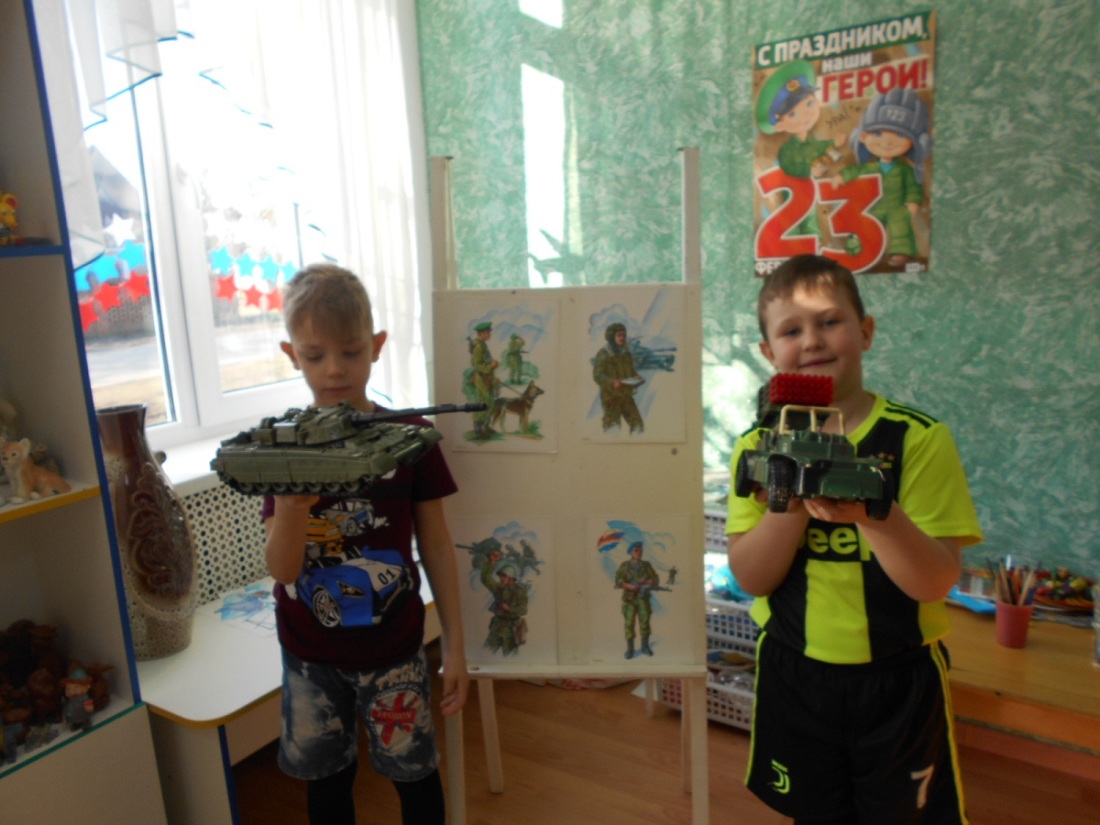 Наши занятии по ИЗО-деятельности: Тема: Праздник 23 февраля .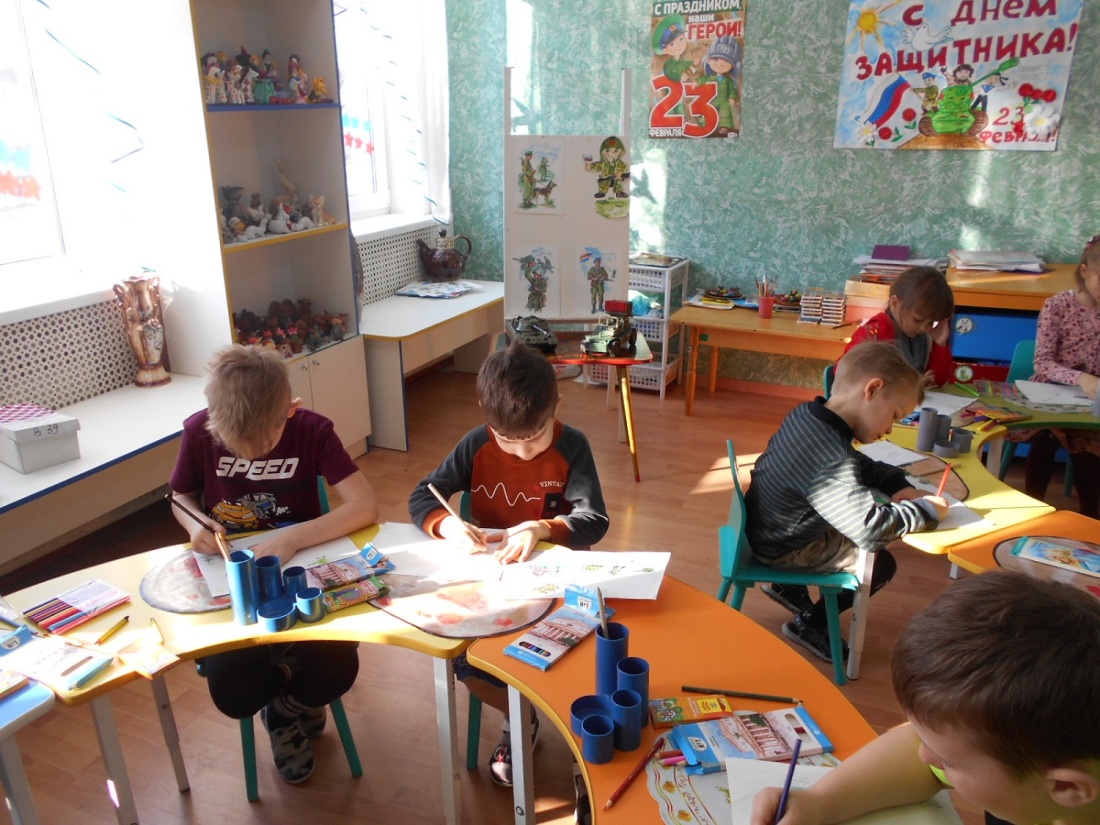 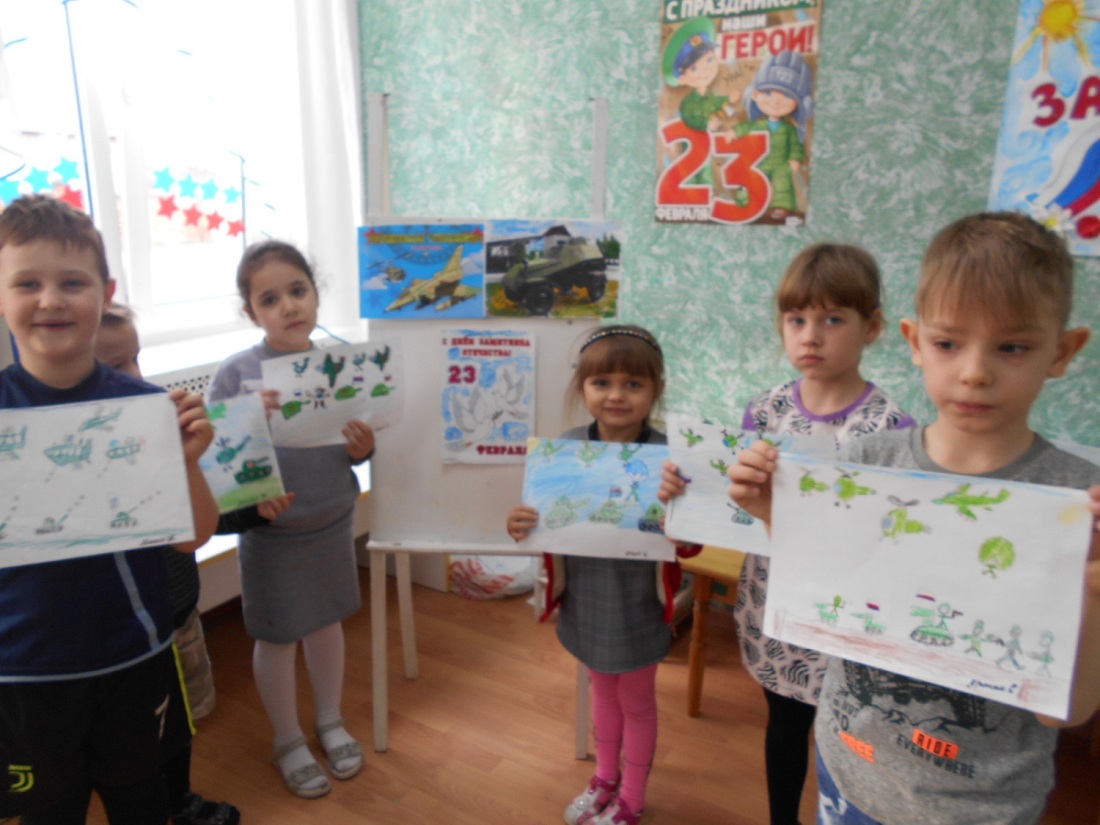 Задачи.1. Расширять знания детей об армии, продолжать формировать представления о родах войск, о защитниках Отечества и знакомить детей с военной техникой.2. Воспитывать любовь к Родине, чувства гордости за свою армию. Воспитывать желание быть похожими на сильных российских воинов.3. Закреплять умение рисовать предмет, используя в качестве образца схему последовательности действий и объяснений.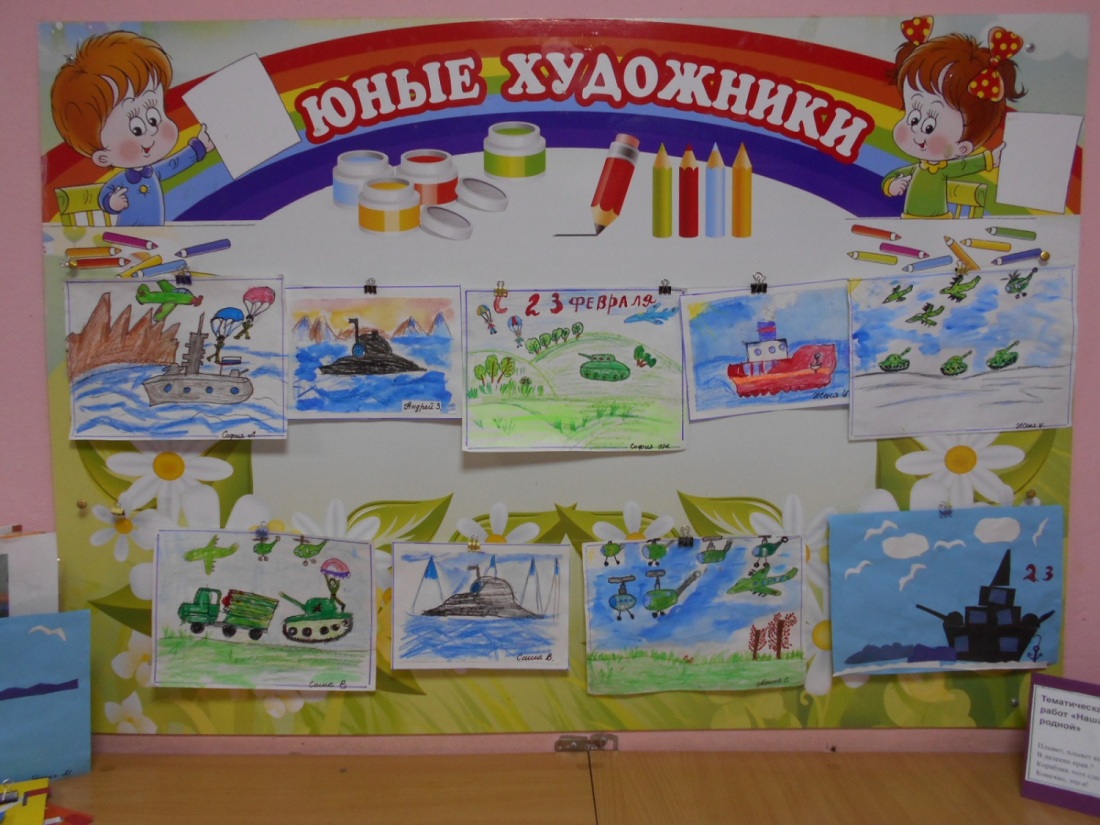 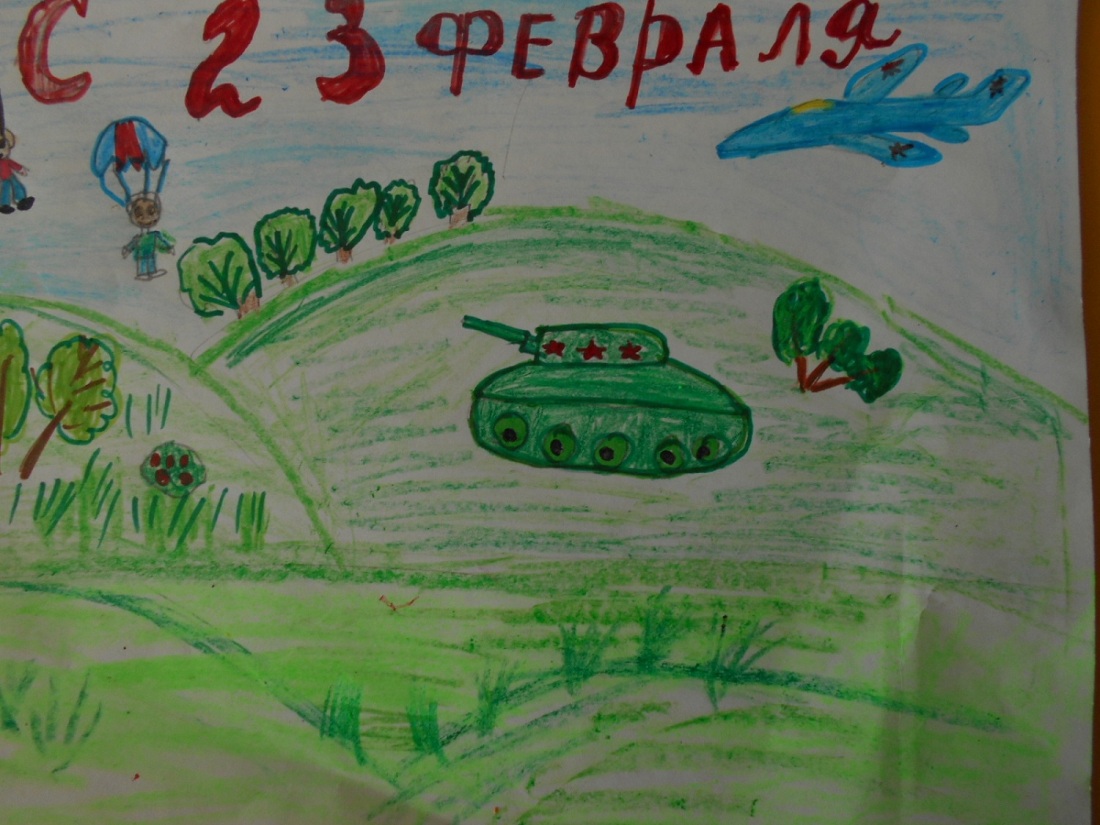                          София Ж.(7лет)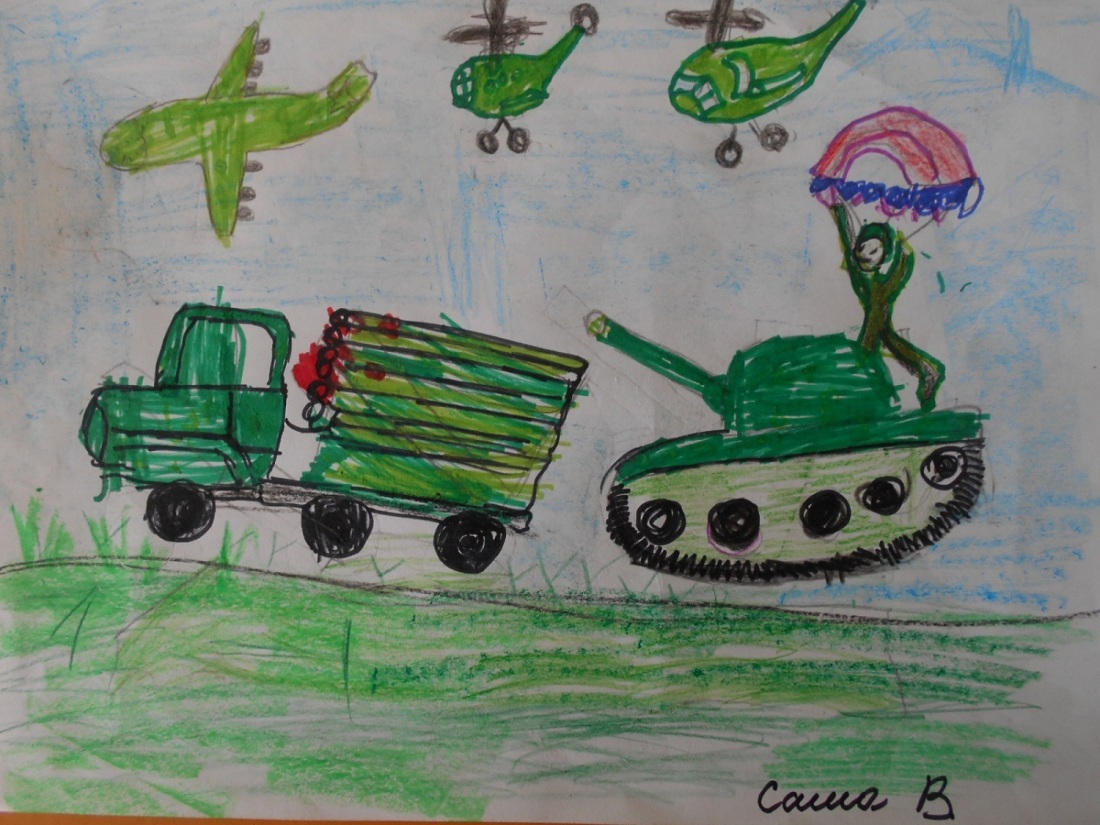                          Саша В.(5 лет)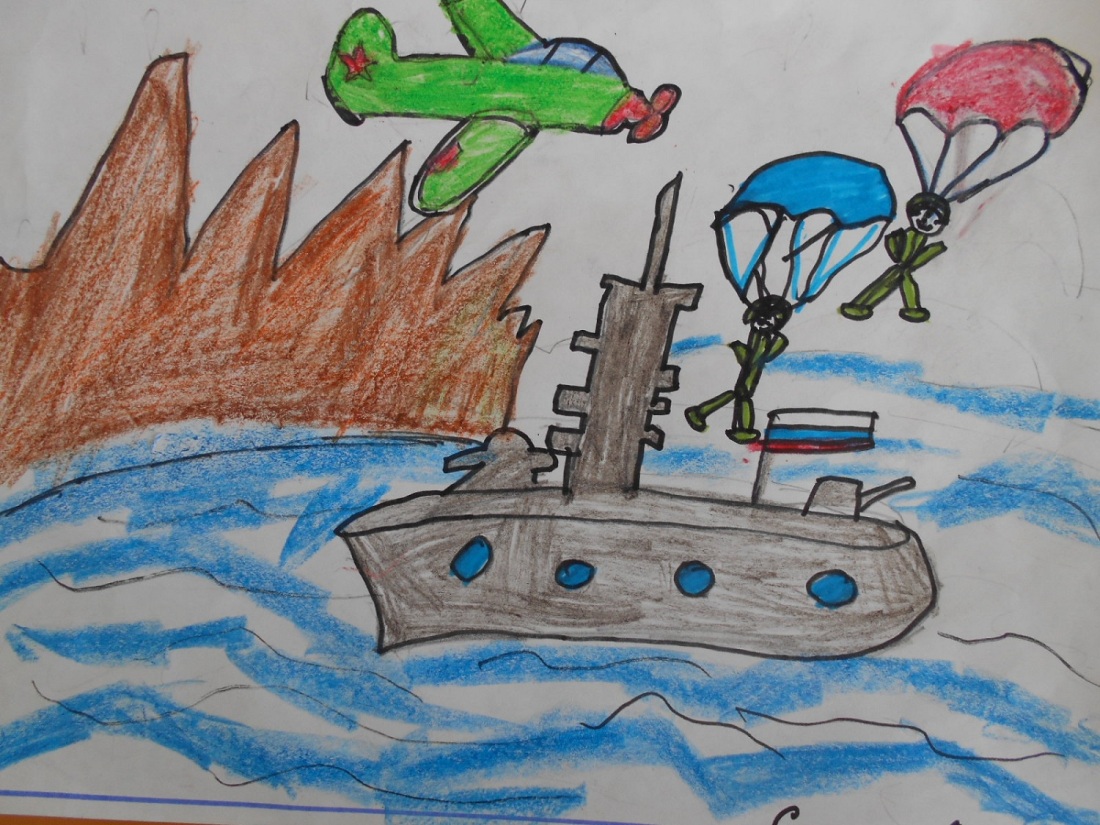                                   София Л.(6 лет)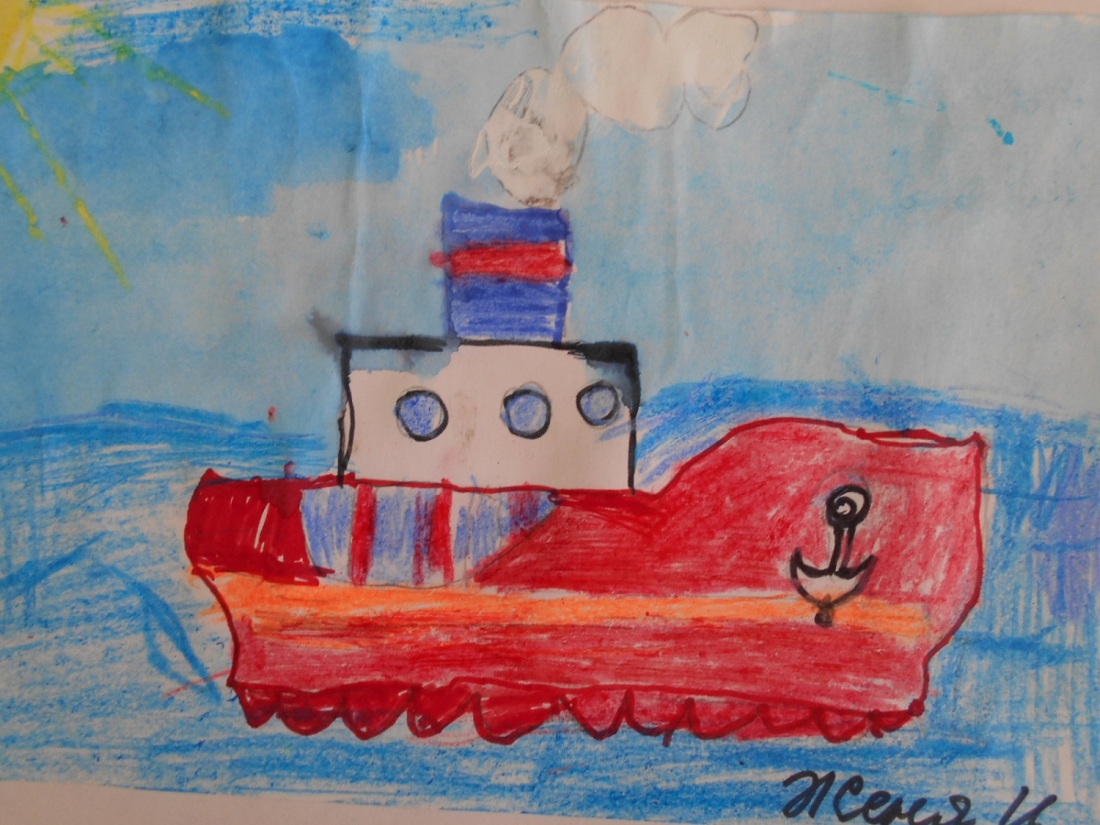                             Женя Ц.(6 лет)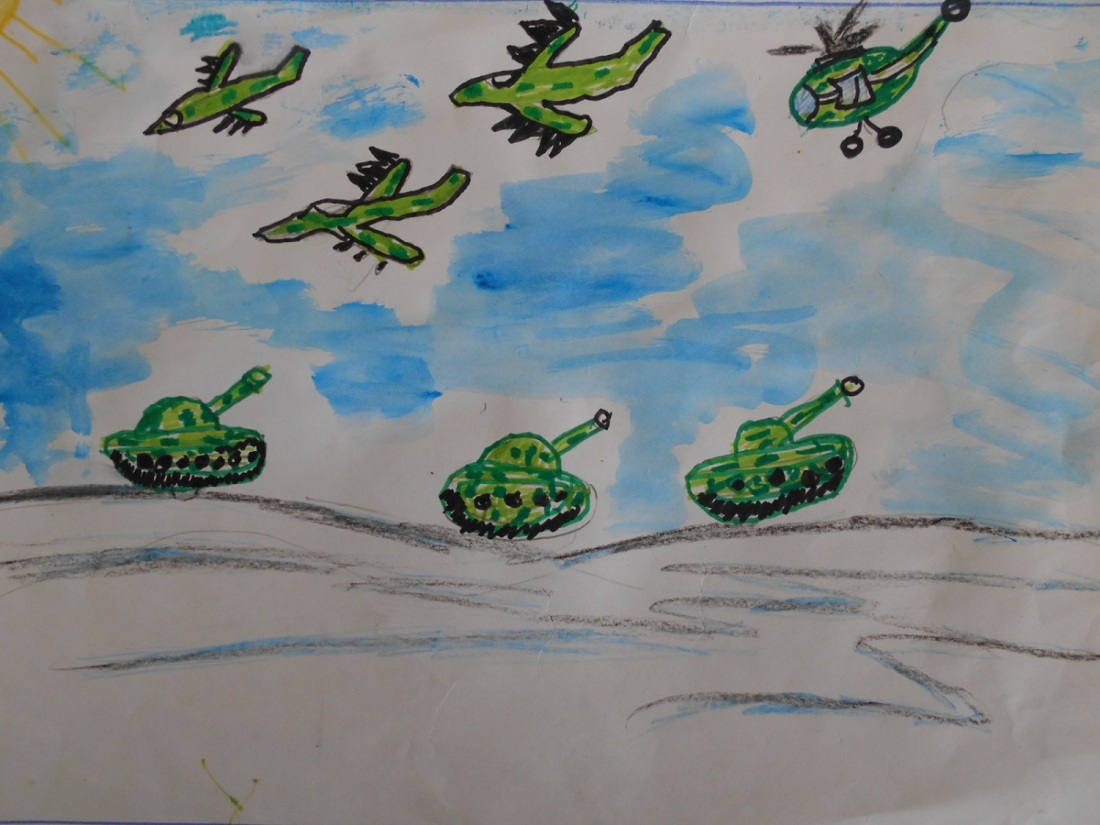                             Андрей З. (5 лет)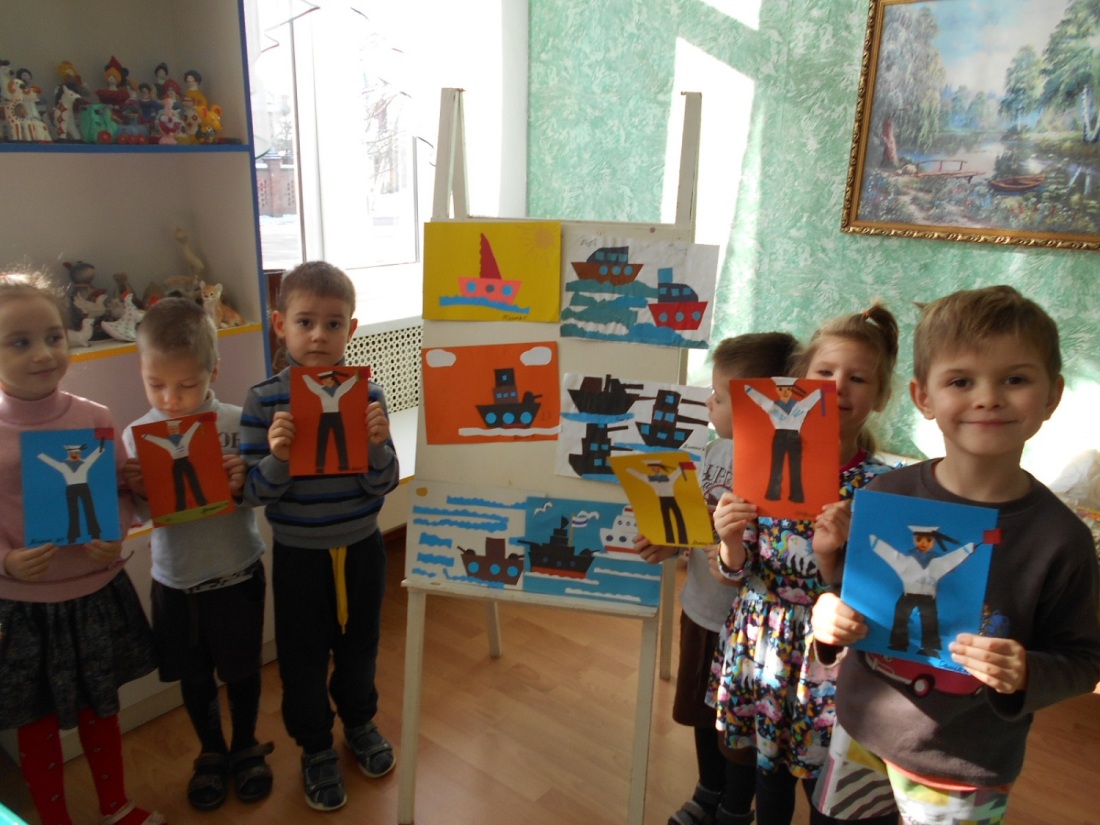 На занятии по аппликации мы решили сделать для наших мужчин в подарок - кораблики. «Наша Армия отважна и сильна»(Кружок « Волшебная кисточка» средняя группа)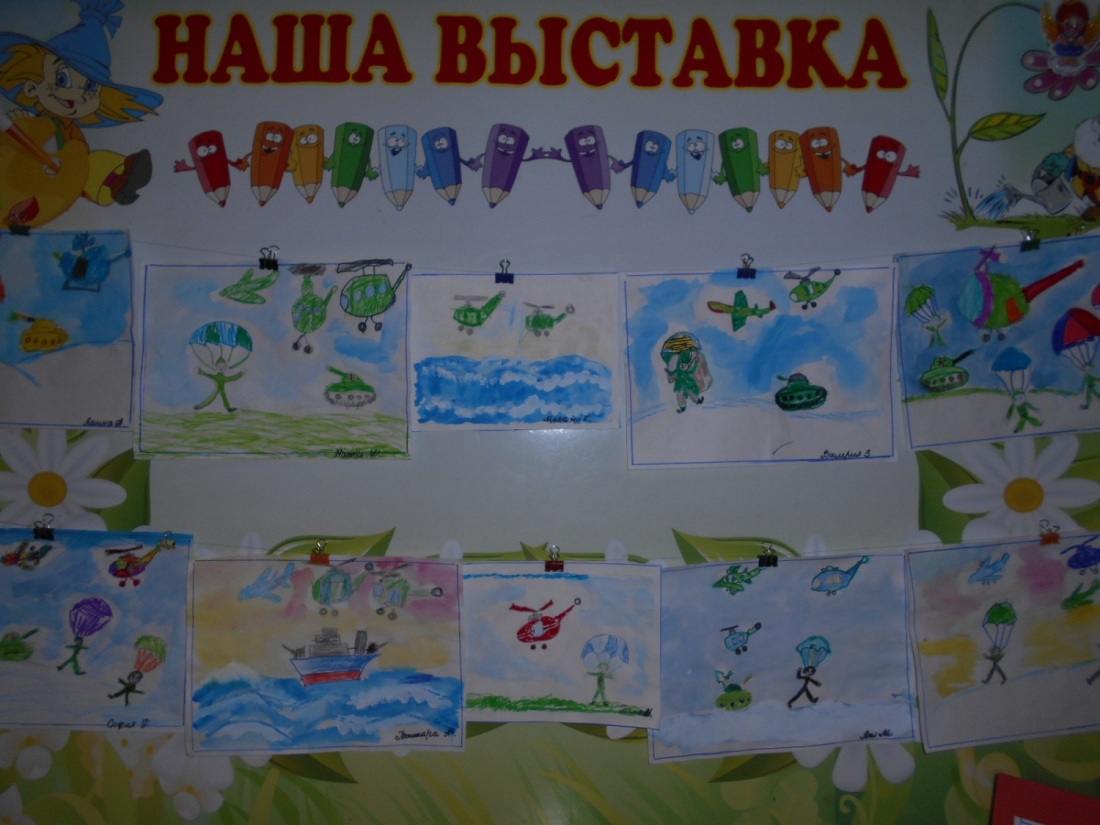 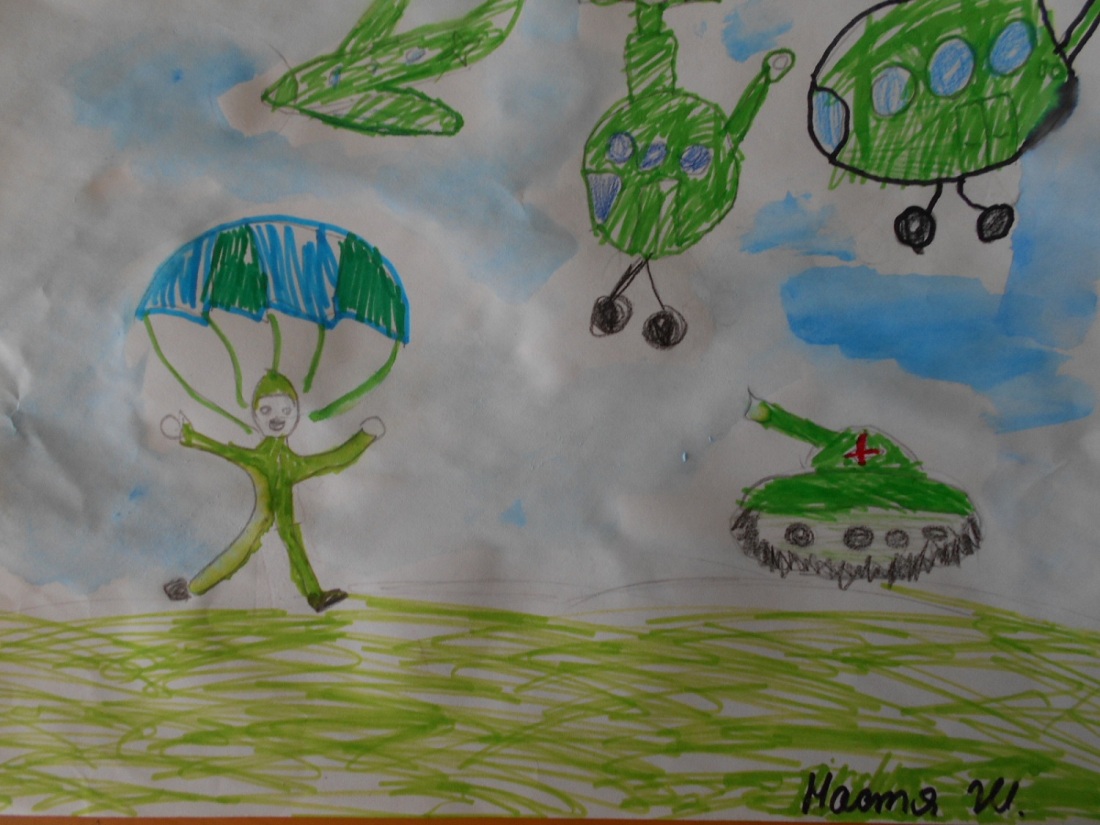                                     Настя Ш.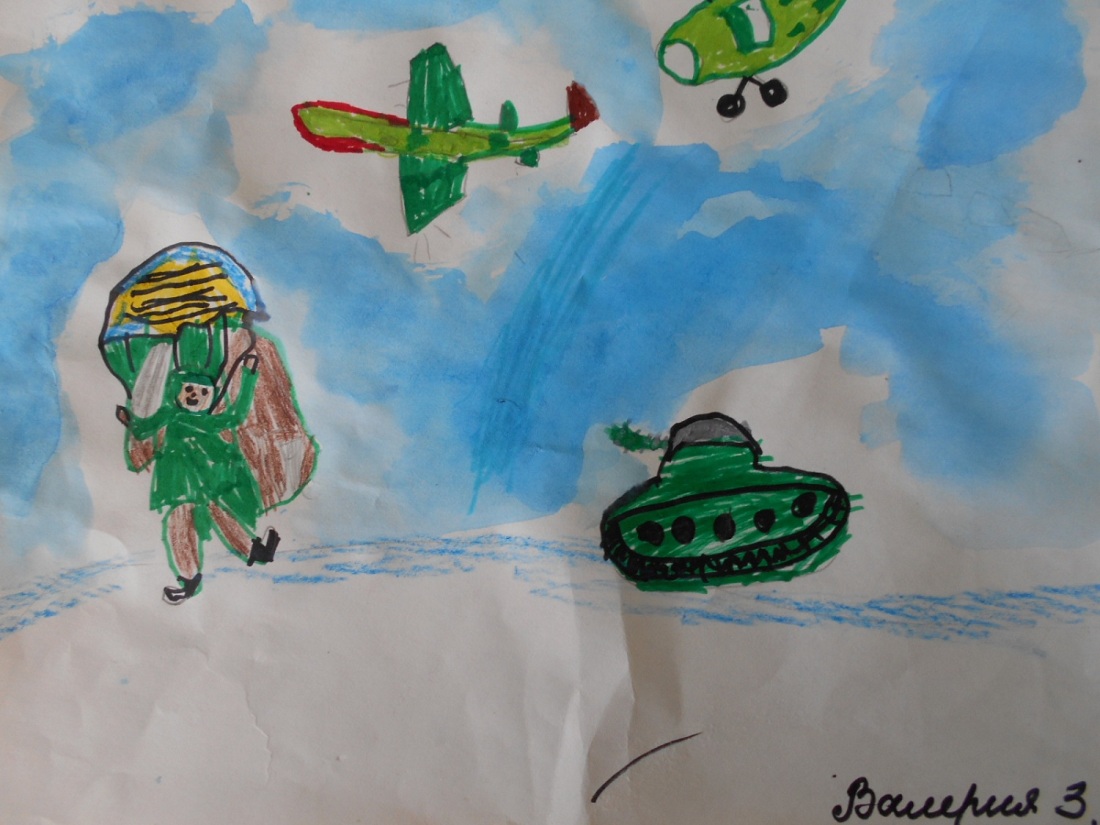                                 Валерия З.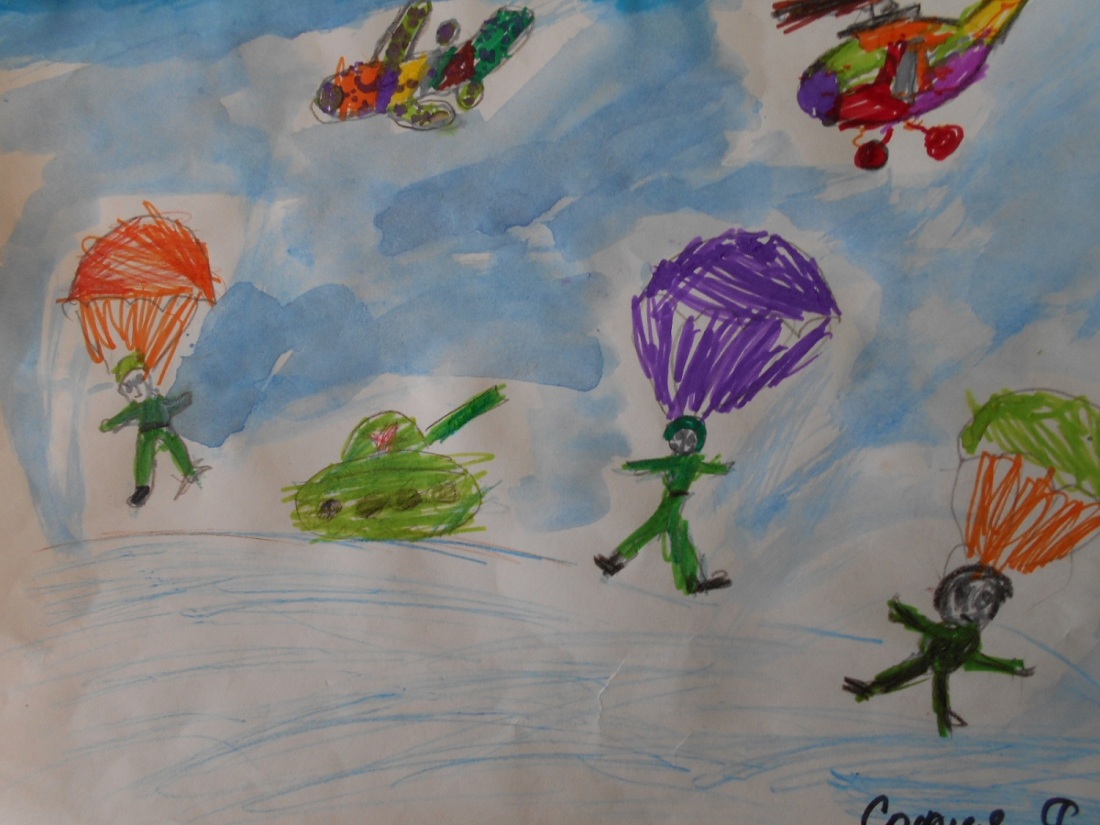                                София Р.(4 года)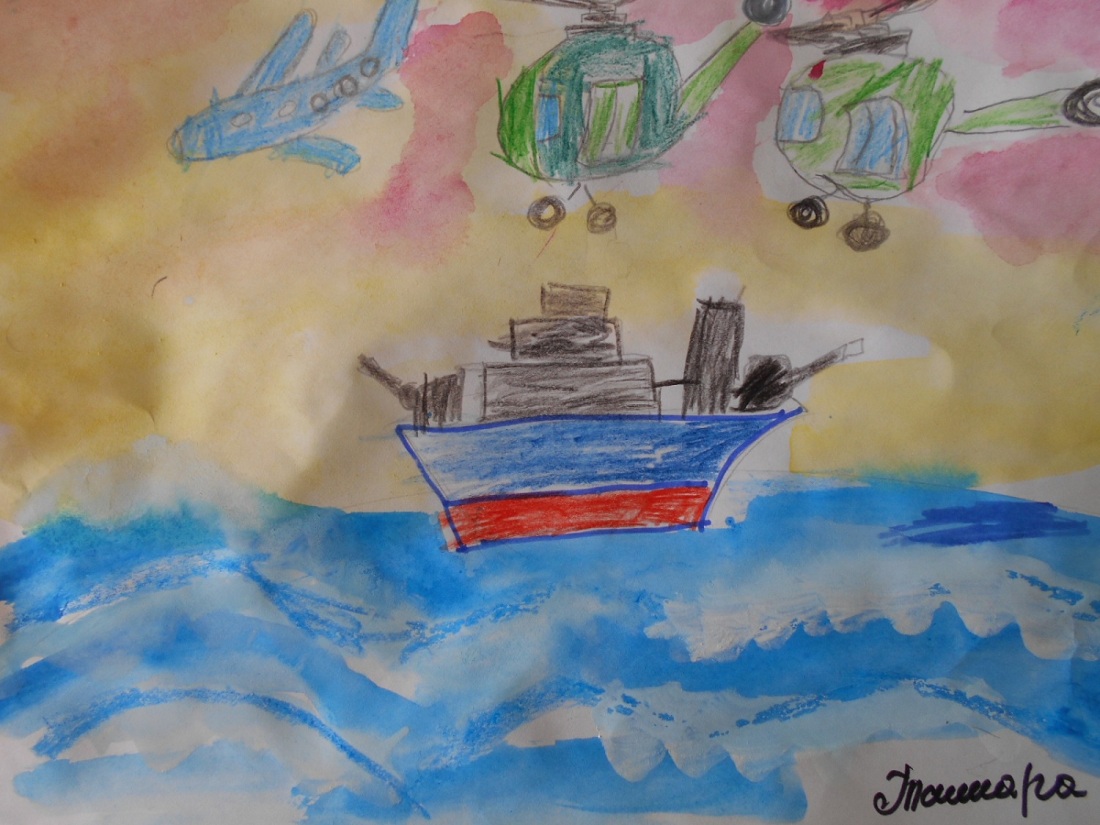                                          Тамара А.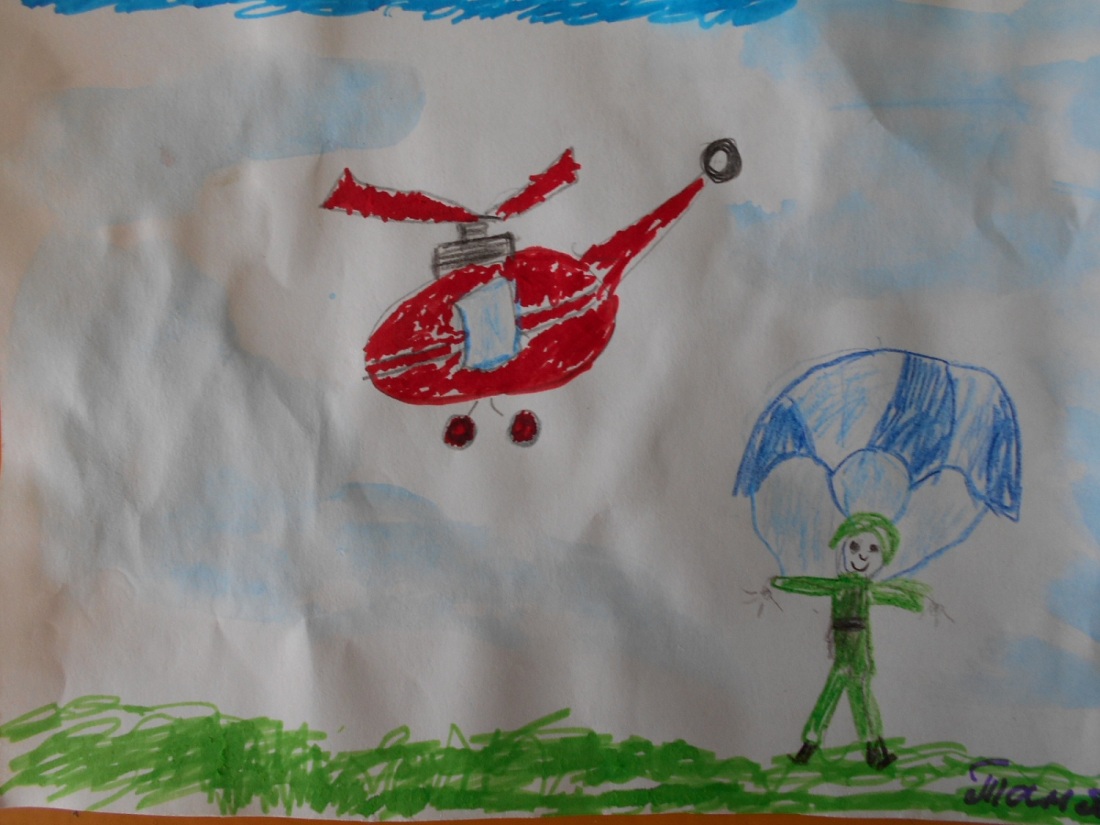                                     Таня М.